STORY&PLUS 오디션 지원서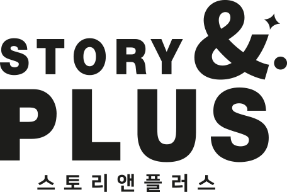 지원 분야CATEGORY가수 / 배우SINGER / ACTOR가수 / 배우SINGER / ACTOR가수 / 배우SINGER / ACTOR성 명NAME생년월일DATE OF BIRTH성 명NAME성  별GENDER국적NATIONALITY학력EDUCATION STATUS주소Address휴대폰Cell Phone NO.E-mailSNS취미/특기HOBBIES/TALENTS신장HEIGHTcm체중WEIGHTkg경력EXPERIENCE자기소개SELF INTRODUCTION최소 3장 이상의 사진과 지원 분야에 따른 영상 혹은 음원 파일을 첨부해 주셔야 합니다.접수된 서류 및 모든 촬영 자료는 모두 ㈜스토리앤플러스에 귀속되며, 일체 반환되지 않습니다.미성년자 신청자는 부모님의 동의가 필요합니다.합격자에 한해 개별 연락 드립니다.최소 3장 이상의 사진과 지원 분야에 따른 영상 혹은 음원 파일을 첨부해 주셔야 합니다.접수된 서류 및 모든 촬영 자료는 모두 ㈜스토리앤플러스에 귀속되며, 일체 반환되지 않습니다.미성년자 신청자는 부모님의 동의가 필요합니다.합격자에 한해 개별 연락 드립니다.최소 3장 이상의 사진과 지원 분야에 따른 영상 혹은 음원 파일을 첨부해 주셔야 합니다.접수된 서류 및 모든 촬영 자료는 모두 ㈜스토리앤플러스에 귀속되며, 일체 반환되지 않습니다.미성년자 신청자는 부모님의 동의가 필요합니다.합격자에 한해 개별 연락 드립니다.최소 3장 이상의 사진과 지원 분야에 따른 영상 혹은 음원 파일을 첨부해 주셔야 합니다.접수된 서류 및 모든 촬영 자료는 모두 ㈜스토리앤플러스에 귀속되며, 일체 반환되지 않습니다.미성년자 신청자는 부모님의 동의가 필요합니다.합격자에 한해 개별 연락 드립니다.■ 개인정보 수집 동의 Agreement on collecting personal information㈜스토리앤플러스 오디션 심사 활용을 위해 아래와 같이 개인정보를 수집·이용합니다.이용 목적 : 오디션 심사 활용수집 항목 : 인적사항 / 주소 / 학교, 신체 등 서류에 기재된 개인정보 일체이용 기간 : 이용 목적이 달성될 때까지 보유합니다.* 개인정보 제공자가 동의한 내용 외의 다른 목적으로 활용하지 않으며, 귀하는 개인정보 제공 동의를 거부할 권리가 있고 거부 시 불이익이 발생할 수 있습니다. 동의합니다  동의하지 않습니다     ■ 개인정보 수집 동의 Agreement on collecting personal information㈜스토리앤플러스 오디션 심사 활용을 위해 아래와 같이 개인정보를 수집·이용합니다.이용 목적 : 오디션 심사 활용수집 항목 : 인적사항 / 주소 / 학교, 신체 등 서류에 기재된 개인정보 일체이용 기간 : 이용 목적이 달성될 때까지 보유합니다.* 개인정보 제공자가 동의한 내용 외의 다른 목적으로 활용하지 않으며, 귀하는 개인정보 제공 동의를 거부할 권리가 있고 거부 시 불이익이 발생할 수 있습니다. 동의합니다  동의하지 않습니다     ■ 개인정보 수집 동의 Agreement on collecting personal information㈜스토리앤플러스 오디션 심사 활용을 위해 아래와 같이 개인정보를 수집·이용합니다.이용 목적 : 오디션 심사 활용수집 항목 : 인적사항 / 주소 / 학교, 신체 등 서류에 기재된 개인정보 일체이용 기간 : 이용 목적이 달성될 때까지 보유합니다.* 개인정보 제공자가 동의한 내용 외의 다른 목적으로 활용하지 않으며, 귀하는 개인정보 제공 동의를 거부할 권리가 있고 거부 시 불이익이 발생할 수 있습니다. 동의합니다  동의하지 않습니다     ■ 개인정보 수집 동의 Agreement on collecting personal information㈜스토리앤플러스 오디션 심사 활용을 위해 아래와 같이 개인정보를 수집·이용합니다.이용 목적 : 오디션 심사 활용수집 항목 : 인적사항 / 주소 / 학교, 신체 등 서류에 기재된 개인정보 일체이용 기간 : 이용 목적이 달성될 때까지 보유합니다.* 개인정보 제공자가 동의한 내용 외의 다른 목적으로 활용하지 않으며, 귀하는 개인정보 제공 동의를 거부할 권리가 있고 거부 시 불이익이 발생할 수 있습니다. 동의합니다  동의하지 않습니다     